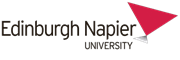 The Life and Work of Robert Louis Stevenson Creative Writing Competition for Senior School Pupils 2018Submission Form for EntrantsYour entry should be submitted via your school: submissions should be made through your English teacher, or another member of the English department. Entries must be submitted by email (to d.milne@napier.ac.uk) along with this submission form. Entries should be double-spaced and written in 12-14pt Arial or Times New Roman. Prose entries should be no longer than 1500 words and poetry submissions no longer than 40 lines.In addition, each entry should include a paragraph briefly explaining which aspect of Robert Louis Stevenson’s life or work inspired the writing.If you have any enquiries, please contact the above address.Good luck!Full Name:					Year:							School’s Address:					English Department contact: English Department contact’s email:    Title of Entry:				Genre (Fiction/Poetry/Reflective writing):	Is the writing in Scots? (Y/N): 			Disclaimer: By submitting this form you are confirming that the attached entry is your own unaided work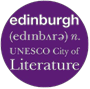 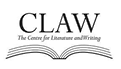 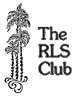 